--------------------------------------------------------------------------------------تمرين1 :لتسهيل سحب الأموال من طرف الزبناء، قررت إحدى الوكالات البنكية إنشاء شباك أوتوماتيكي. وهو منظم يؤثر على الأوراق النقدية لتوزيعها على الزبناء.أنجز بياني الحاجة لهذا المنظم.أتمم بياني وصياغة الوظائف الخدماتية.3- أتمم الجدول واذكر إسمه ووظيفته.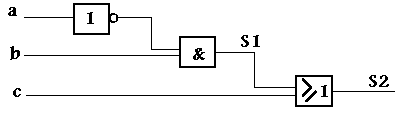 إسم الجدول : ...........................................وظيفته : .......................................................................................            .......................................................................................بماذا تفسر وجود 0 في الخانة المشار إليها بالسهم؟.       ......................................................................................            .......................................................................................الإسم و النسب : .......................................................... القسم :.............. الرقم :............................الإسم و النسب : .......................................................... القسم :.............. الرقم :............................الإسم و النسب : .......................................................... القسم :.............. الرقم :............................وزارة التربيــــة الوطنيـــــةنيابة إقليــــم الجديــــدةالاختبار الموحــــــــد لمادةالتكنولوجيــــــا الصناعيـــــةالأســــدس الأولالسنــــة الدراسيــــة: 08/09ثانوية حمان الفطواكي الإعداديةمدة الإنجــاز: ساعة واحدةFPFC1تزويد المنظم بالطاقة الكهربائيةFC2FC3الحفاظ على سلامة الزبونFC4مراعاة الجانب الجماليFC5تفاعل الشباك مع البطاقة الممغنطة